OMB Control No. 0648-0577 Expiration Date: 1/31/20xx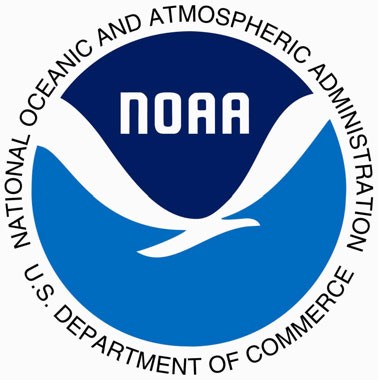 National Marine Fisheries Service - Pacific Islands RegionMAIN HAWAIIAN ISLANDSNON-COMMERCIAL BOTTOMFISH FISHING TRIP REPORTName of Vessel  	 Permit Number  		Logbook page # series	-Privacy Act Statement:Authority: The collection of this information is authorized under the Magnuson-Stevens Fishery Conservation and Management Act, 16 U.S.C 1801 et seq.Purpose: The Magnuson-Stevens Act requires that conservation and management measures must prevent over fishing while achieving, on a continuing basis, the optimum yield from each fishery. Vessel logbooks are essential tools in the management of fishery resources. Section 303(a)(5) of the Magnuson-Stevens Act specifically identifies the kinds of data to be collected for fishery management plans (also known as fishery ecosystem plans).Routine Uses: The Department will use this information for effective fishery management. Disclosure of this information is permitted within NMFS offices under the Privacy Act of 1974 (5 U.S.C. 552a) to coordinate monitoring and management of fisheries and protected resources, as well as with the applicable State or Regional Marine Fisheries Commissions and International Organizations. Disclosure of this information is also subject to all of the published routine uses as identified in COMMERCE/NOAA-6: Fishermen's Statistical Data.Disclosure: Submission is mandatory for those persons falling under the requirements of 50 CFR 665.14. If the information is not provided, permit status may be affected.Paperwork Reduction Act Information:A Federal agency may not conduct or sponsor, and a person is not required to respond to, nor shall a person be subject to a penalty for failure to comply with an information collection subject to the requirements of the Paperwork Reduction Act of 1995 unless the information collection has a currently valid OMB Control Number. The approved OMB Control Number for this information collection is 0648-0577. Without this approval, we could not conduct this information collection. Public reporting for this information collection is estimated to be approximately 20 minutes per response, including the time for reviewing instructions, searching existing data sources, gathering and maintaining the data needed, and completing and reviewing the information collection. All responses to this information collection are mandatory pursuant to 50 CFR 665.14. Send comments regarding this burden estimate or any other aspect of this information collection, including suggestions for reducing this burden to the NMFS Pacific Islands Regional Office at piro-permits@noaa.gov.Instructions for MHI Non-Commercial Bottomfish Trip ReportOMB Control No. 0648-0577 Expiration date: 1/31/20xxPlease print all entries except for the signature at the bottom. Submit one (or more) logsheet(s) for each bottomfishing trip you make, or for any trip in which you catch a bottomfish. All fishing activities for all methods done on the bottomfishing trip must be recorded. Do not report more than one trip per logsheet.Write in the full name (first, middle initial and last) of the Vessel Operator (captain) or Owner who is preparing and submitting the report.Write the Federal MHI Non-commercial Bottomfish (NCBF) Permit number of the person submitting the report.Write in the Vessel Name, and either the State of Hawaii vessel registration (HA) number or the U.S. Coast Guard Documentation number. One character per box.Write the port of landing (where you landed the vessel).Write the dates of the start of your bottomfishing trip (for example, 10/21/2008) and end of the trip.Write the average number of hooks you use on your lines when bottomfishing.Write the wind, wave, and current information for only the first time you drop the lines to bottomfish on the trip. Record directions as: E, NE, N, NW, W, SW, S, or SE.Catch and Effort Table – the section with the grids is where you write in your fishing activity.Day – write in the day of the month (1 to 31) for the fishing effort that day.Area Fished – using the Area Code charts provided with the logbook, enter the code for the area you are fishing. Position - Enter the latitude and longitude to the nearest degree (˚) and minute (‘) of the first drop that you make in any area. If you move to a new area start a new line.Depth Fished - Write the depth (in fathoms) that you fished your lines.Fishing Method - Write in the Fishing Method name or code for your fishing method using the code list provided.Num. Hours - Write the number of hours fished by that method in that area on that day.Num. Lines - Write the average number of lines used for that method on that day.Anch. Y/N - Write “Y” or “N” to indicate if you anchored while you fished. Blanks indicate “N”.Did Not Catch - If you did not catch any fish in the area you fished on that day, please put a checkmark () in the Did Not Catch box.Species Name - Write in the name of the fish you caught using the Species List provided, one species per line.Num. Kept - Write in the number of fish of that species you caught and kept (even if you used it for bait later). Use a line for each species.Lbs. Kept - Write in the estimated weight of the fish kept of each species. Use a line for each species.Num. Released - If you released any of the fish you caught, identify the species and write in the number you released Alive or Dead. This number should be separate from those “caught and kept”.Num. Lost - If you lost any fish of this species due to sharks or other predators, please mark the number in Num. Lost.Therefore, number of (caught and kept)+(released alive)+(released dead)+(lost)=total catch.When the day, area (location), fishing method, or species changes, please start a new line in the table. If you run out of lines, please use another page and mark the page number on the bottom right of the page where it says “Page 	of 	”, so we know how many pages were used for each bottomfishing trip.If you directly interact with any marine mammal, turtle, or seabird on your trip, please write in the species name and the number that were uninjured, injured, or dead as a result of the fishing operation using the protected species list provided.Write in the Federal MHI Non-commercial Bottomfish Permit (NCBF) or State of Hawaii Commercial Marine License (CML) numbers of all persons fishing with you (Crew) on this bottomfishing trip. Each person participating on the bottomfishing trip is required to have a NCBF permit or CML. Check the box () following the permit numbers if the number you wrote is a CML number.Sign and date the logsheet at the bottom and submit within 72 hours (3 days) after the end of each trip. Your signature signifies that the information you provided is complete and true to the best of your knowledge. If the vessel operator fails to submit a logsheet, it is the vessel owner’s responsibility to submit the logsheet. It is a violation of federal law to file false information or fail to make, keep, maintain or submit a logbook (50 CFR 665.15(d)).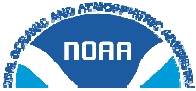 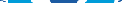 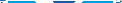 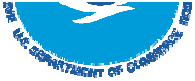 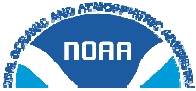 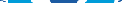 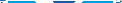 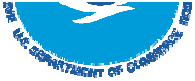 (Please Print) Main Hawaiian Islands Non-commercial Bottomfish Fishing Trip ReportU.S. Department of Commerce, National Oceanic and Atmospheric AdministrationNational Marine Fisheries Service, Pacific Islands Region	Serial Num.  	Vessel Operator/Owner Name     	(First, Middle Initial and Last)MHI Non-commercial BF (NB) Permit Num.Vessel Name     	                                                                                Port of Landing  		HA NMonthDayUSCG Num.YearTrip End DateMonthDay	YearAvg. Num. Hooks per Line 		[First Drop Only ] Wind Speed (kt) / Direction 	/ 	Wave Height (ft) 	Current Speed (kt)/Direction 	/  	Protected Species Interactions:	Species Name:Num. UninjuredNum. InjuredCheck box below forNum. Dead	NB or CML Num.	any CML holder.Marine MammalsTurtles SeabirdsSharks or MantaI certify that the above information is complete and true to the best of my knowledge:Crew:Permit Num. Permit Num. Permit Num. Permit Num. Permit Num. Permit Num.It is prohibited to falsify or fail to make, keep, maintain, or submit any required logbook or logbook form or other record or report (50 CFR 665.15(d)).Vessel Operator/Owner Signature:	 		Date:   	Submit to: Pacific Islands Fisheries Science Center, ATTN: FRMD, 1845 Wasp Blvd., Bldg. 176, Honolulu, HI  96818	PAGE 	of      	20DayAreaFishedPosition of First Drop in an AreaPosition of First Drop in an AreaPosition of First Drop in an AreaPosition of First Drop in an AreaPosition of First Drop in an AreaPosition of First Drop in an AreaDepthFishedFishing MethodNum.HoursNum.LinesAnch.Y/NDid NotCatchSpecies NameNum.KeptLbs Kept(Estimate)Num. ReleasedNum. ReleasedNum.DayAreaFishedLatitudeLatitudeLatitudeLongitudeLongitudeLongitudeDepthFishedFishing MethodNum.HoursNum.LinesAnch.Y/NDid NotCatchSpecies NameNum.KeptLbs Kept(Estimate)AliveDeadLostº'Nº'Wº'Nº'Wº'Nº'Wº'Nº'Wº'Nº'Wº'Nº'Wº'Nº'Wº'Nº'Wº'Nº'Wº'Nº'Wº'Nº'Wº'Nº'Wº'Nº'Wº'Nº'W